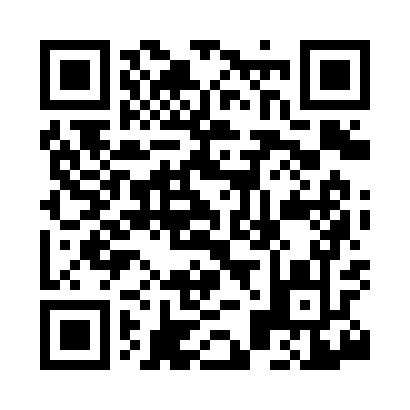 Prayer times for Okemah, Oklahoma, USAMon 1 Jul 2024 - Wed 31 Jul 2024High Latitude Method: Angle Based RulePrayer Calculation Method: Islamic Society of North AmericaAsar Calculation Method: ShafiPrayer times provided by https://www.salahtimes.comDateDayFajrSunriseDhuhrAsrMaghribIsha1Mon4:486:141:295:188:4410:112Tue4:486:151:295:188:4410:103Wed4:496:151:305:188:4410:104Thu4:496:151:305:188:4410:105Fri4:506:161:305:188:4410:106Sat4:516:171:305:188:4410:097Sun4:526:171:305:198:4310:098Mon4:526:181:305:198:4310:089Tue4:536:181:315:198:4310:0810Wed4:546:191:315:198:4210:0711Thu4:556:191:315:198:4210:0712Fri4:556:201:315:198:4210:0613Sat4:566:211:315:198:4110:0614Sun4:576:211:315:198:4110:0515Mon4:586:221:315:198:4010:0416Tue4:596:231:315:198:4010:0317Wed5:006:231:315:198:3910:0318Thu5:016:241:325:198:3910:0219Fri5:026:251:325:198:3810:0120Sat5:036:251:325:198:3810:0021Sun5:046:261:325:198:379:5922Mon5:056:271:325:198:369:5823Tue5:066:281:325:198:369:5724Wed5:076:281:325:198:359:5625Thu5:086:291:325:198:349:5526Fri5:096:301:325:198:339:5427Sat5:106:301:325:198:339:5328Sun5:116:311:325:198:329:5229Mon5:126:321:325:188:319:5130Tue5:136:331:325:188:309:5031Wed5:146:341:325:188:299:49